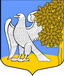 Ленинградская областьЛужский муниципальный районсовет депутатов Ретюнского сельского  поселениячетвертого созываРЕШЕНИЕот 9 декабря  2020 года			№ 76В соответствии с Бюджетным кодексом Российской Федерации, Федеральным законом от 06.10.2003 № 131-ФЗ «Об общих принципах организации местного самоуправления в Российской Федерации», протестом прокуратуры г. Луга от 27.11.2020 № 7-97-2020, на Положение о бюджетном процессе в муниципальном образовании Ретюнское сельское поселение Совет депутатов Ретюнского сельского  поселения РЕШИЛ:Внести следующие изменения и дополнения в решение Совета депутатов Ретюнского сельского поселения от 19.12.2019 № 32 «Об утверждении Положени о бюджетном процессе в муниципальном образовании Ретюнское сельское поселение Лужского муниципального района Ленинградской области»:1.1.  абз. 10 ч. 2 ст. 17  читать:- верхний предел муниципального внутреннего долга по состоянию на 1 января года, следующего за очередным финансовым годом и каждым годом планового периода, с указанием в том числе верхнего предела долга по муниципальным гарантиям, а также верхний предел муниципального внешнего долга по состоянию на 1 января года, следующего за очередным финансовым годом и каждым годом планового периода.1.2.  п. 2 ст. 7 дополнить абзацами 29 и 30:- администрация, как главный распорядитель средств бюджета муниципального образования выступает в суде от имени муниципального образования в качестве представителя истца по искам о взыскании денежных средств в порядке регресса к лицам, чьи действия (бездействие) повлекли возмещение вреда за счет казны муниципального образования;- администрация поселения как главный распорядитель бюджетных средств по судебным актам, вынесенным по искам указанной категории, обязана в течении 10 дней после вынесения (принятия) судебного акта в окончательной форме в порядке, установленном финансовом органом муниципального образования, направить в финансовый орган муниципального образования информацию о результатах рассмотрения дела в суде, а также представить информацию о наличии оснований для обжалования судебного акта.     При наличии оснований для обжалования судебного акта, а также в случае обжалования судебного акта иными участниками судебного процесса администрация, как главный распорядитель средств бюджета муниципального образования в течении 10 дней после вынесения (принятия) судебного акта аппеляционной, кассационной или надзорной инстанции в окончательной форме обязана в порядке, установленном финансовым органом муниципального образования, представить в финансовый орган муниципального образования информацию о результатах обжалования судебного акта.Глава Ретюнского сельского  поселения,исполняющий полномочия председателяСовета депутатов	                                                                            В.Ю. КамагинО внесении изменений и дополнений в решение Совета депутатов Ретюнского сельского поселения от 19.12.2019 №32 «Об утверждении Положени о бюджетном процессе в муниципальном образовании Ретюнское сельское поселение Лужского муниципального района Ленинградской области»